Sunlight Readable Displays with Low Power ConsumptionDistec Signs Distribution Agreement with the Renowned Japanese Manufacturer Ortus Technology
Germering (Germany) April 19, 2017 - Distec - leading German specialist for TFT flat screens and system solutions for industrial and multimedia applications, adds the high-quality ORTUSTECH TFT displays to its product range. Ortus Technology was founded in 2010 by merging the display units of CASIO and TOPPAN and offers a variety of different TFT displays in sizes from 2.2" to 9.6" (5.588 cm to 24.384 cm). They are manufactured according to industrial standards and are especially suitable for rough outdoor use. "With more than 30 years of experience in the field of industrial displays, ORTUSTECH is one of the pioneers in the LCD sector and has developed the optimum technology for sunlight readable displays with low power consumption: the innovative Blanview technology," explained Leonhard Spiegl, Product Manager Components at Distec GmbH. "It perfectly combines the benefits of transmissive and transflective displays." Perfect applications for the Blanview displays are all mobile or battery driven devices, for example in the medical or automotive field or in handhelds for outdoor applications.Blanview TechnologyOptimum readability and color fidelity under almost all lighting conditions, including direct sunlight, and a wide viewing angle are the main benefits of the Blanview technology. Blanview displays also show an up to 60 percent reduced power consumption (compared to conventional transmissive displays). All these advantages enable compact designs and long battery life - nowadays the basic requirement for modern products. Industrial Quality Typical for Japanese companies, ORTUSTECH is focusing on quality: the production sites are certified according to IS09001/14001 for optimum process cycles, sustainability and environmental protection. The displays feature a low weight and a narrow bezel but nevertheless are robust and master rough environmental conditions due to the extended temperature range. To ensure a reliable project planning, ORTUSTECH guarantees a long-term availability of at least 5 years.Words: 318ImagesAbout Distec Distec is a company of the Data Display Group (www.datadisplay-group.com), the worldwide operating specialist for TFT flat screen and system solutions for industrial, multimedia and digital signage applications. Located in Germering near Munich in Germany, the company designs, produces and sells innovative solutions and a full range components, displays and services. Data Display Group supplies innovative Green IT solutions based on their hardware platforms and their own software to control the TFTs of partners Samsung, Innolux, Kyocera, and Mitsubishi as well as selected panels from other manufacturers. These system solutions - from assemblies and kits up to finished OEM products - are developed in their own R&D centers in Germering (Germany) and Ronkonkoma (NY/USA). The range of services includes customized developments and adaptations, product finishing and assembly of monitoring systems as well as the production of finished products and a complete after-sales service with RMA, repair and technical support. Since 01/01/2016, Distec is a member of the Fortec Group with access to products, services, and expertise of a large high-tech company network, which makes a perfect complement to the product portfolio. More information can be found on the homepage: http://www.distec.de Products from Data Display Group are available at: Europe: Distec GmbH, Germering, http://www.distec.de UK and Benelux: Display Technology, Rochester, http://www.displaytechnology.co.uk Turkey and Middle East: DATA DISPLAY BİLİŞİM TEKNOLOJİLERİ LTD ŞTi., Istanbul, http://www.data-display.com.trNorth America: Apollo Display Technologies, Ronkonkoma NY, http://www.apollodisplays.com/ Distec GmbH Augsburger Straße 2b 82110 Germering Germany T +49 89 89 43 63 0 F +49 89 89 43 63 131 E distribution|at|distec.de W www.distec.de A company of the Data Display Group: www.datadisplay-group.com. Media Contact: Mandy Ahlendorf T +49 8151 9739098E ma@ahlendorf-communication.com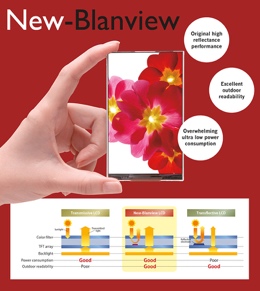 Image 1: Advantages of the New Blanview TechnologyCopyright: Ortus TechnologyDownload: http://www.ahlendorf-news.com/media/news/images/Distec-New-Blanview-Technology-H.jpg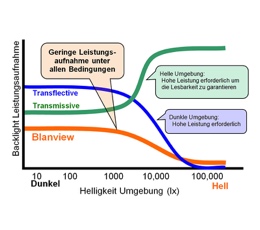 Image 2: Comparison power consumption of New Blanview Technology displaysCopyright: Ortus TechnologyDownload: http://www.ahlendorf-news.com/media/news/images/Distec-Blanview-Stromverbrauch-H.jpg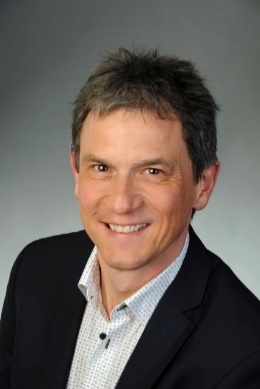 Image 3: Leonhard Spiegl is Product Manager Components at Distec GmbH Copyright: Distec GmbHDownload: http://www.ahlendorf-news.com/media/news/images/Distec-Spiegl-Leonhard-H.jpg